Make it Whole 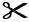 one-halfone-thirdone-fourthone-fifthone-sixthone-seventhone-eighthone-ninthone-tenthChoose Your Own